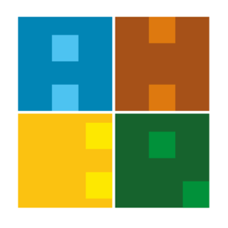 EMEKLİLİK İŞLEMLERİ  İŞ AKIŞIBelge No:İA-İKM-018 EMEKLİLİK İŞLEMLERİ  İŞ AKIŞIİlk Yayın Tarihi:27.06.2019EMEKLİLİK İŞLEMLERİ  İŞ AKIŞIGüncelleme Tarihi:EMEKLİLİK İŞLEMLERİ  İŞ AKIŞIGüncelleme No:0EMEKLİLİK İŞLEMLERİ  İŞ AKIŞISayfa:1EMEKLİLİK İŞLEMLERİ  İŞ AKIŞIToplam Sayfa:1İŞ AKIŞI ADIMLARISORUMLUİLGİLİ BELGELERİnsan Kaynakları MüdürlüğüHizmet BelgesiYazıEmeklilik Belgesi